Warszawa, 6 kwietnia  2023 r.REGULAMIN 
REKRUTACJI MŁODZIEŻY 
DO OCHOTNICZYCH HUFCÓW PRACY 
NA ROK SZKOLENIOWY 2023/2024  Podstawa prawnaUstawa z dnia 20 kwietnia 2004 r. o promocji zatrudnienia i instytucjach rynku pracy.Ustawa z dnia 07 września 1991 r. o systemie oświaty.Ustawa z dnia 14 grudnia 2016 r. Prawo oświatowe. Rozporządzenie Ministra Pracy i Polityki Społecznej z dnia 22 lipca 2011 r. w sprawie szczegółowych zadań i organizacji Ochotniczych Hufców Pracy. 	§ 1Postanowienia ogólneOchotnicze Hufce Pracy prowadzą rekrutację młodzieży do jednostek opiekuńczo-wychowawczych na rok szkolny 2023/2024. Regulamin rekrutacji młodzieży do OHP na rok szkoleniowy 2023/2024 (zwany dalej Regulaminem) określa zasady działań prowadzonych w zakresie przyjęć uczestników do jednostek opiekuńczo-wychowawczych OHP.Przy prowadzeniu naboru uczestników uwzględnia się przyjęcia młodzieży ukraińskiej na podstawie ustawy z dnia 12 marca 2022 r. o pomocy obywatelom Ukrainy w związku z konfliktem zbrojnym na terytorium tego państwa. Głównym celem rekrutacji jest udzielenie wsparcia młodzieży zagrożonej wykluczeniem społecznym w zakresie wypełniania obowiązku szkolnego lub obowiązku nauki, rozwiązywania trudnych sytuacji życiowych, socjalizacji, zdobycia przygotowania zawodowego, uzyskania kwalifikacji zawodowych i zatrudnienia.Uczestnictwo młodzieży w Ochotniczych Hufcach Pracy jest dobrowolne i nieodpłatne.Oferta edukacyjno-zawodowa OHP stwarza młodzieży możliwość kształcenia w formach zgodnych z ustrojem szkolnym, określonych przepisami prawa oświatowego oraz 
w zawodach poszukiwanych na lokalnych rynkach pracy.OHP przygotowując ofertę wsparcia dla młodzieży uwzględniają:Oczekiwania rynku pracy, w tym uwzględnienie konsekwencji światowej pandemii Covid-19 i jej wpływu na potrzeby w zakresie zatrudnienia.Profil społeczny młodzieży OHP oraz diagnozy jej predyspozycji zawodowych 
i osobowościowych. Oferty lokalnego rynku usług edukacyjnych, zwłaszcza w zakresie kształcenia zawodowego.Możliwości potencjału organizacyjnego i bazy edukacyjno-warsztatowej OHP.§ 2Zasady organizacji rekrutacjiNa rok szkolny 2023/2024 odbywają się przyjęcia do następujących form kształcenia:   Szkoła podstawowa z oddziałami przysposabiającymi do pracy - klasa VII i VIII.Szkoła podstawowa dla dorosłych - klasa VII i VIII.Szkoła branżowa I-go stopnia.Szkolenie zawodowe w formie kursowej (dotyczy Kwalifikacyjnych Kursów Zawodowych lub Rzemieślniczego Przygotowania Zawodowego).UWAGA: Inne formy szkolenia kursowego wymagają uprzedniego wystąpienia do Komendanta Głównego OHP i uzyskania jego zgody.  Przyjęcie młodzieży do OHP może nastąpić na wniosek rodziców/opiekunów prawnych.Decyzję w sprawie przyjęcia kandydata do OHP podejmuje Komisja rekrutacyjna, po przeprowadzeniu rozmowy kwalifikacyjnej.Komisja rekrutacyjna (zwana dalej Komisją) zostaje powołana przez Wojewódzkiego Komendanta OHP/Dyrektora CKiW, w składzie: Przewodniczący, Zastępca przewodniczącego, Członkowie. Dodatkowo do Komisji mogą być zaproszone inne osoby, reprezentujące podmioty partnerskie.Przebieg działań rekrutacyjnych OHP jest dostosowywany do lokalnych warunków. Odbywa się w sposób stacjonarny lub zdalny, przy zapewnieniu bezpieczeństwa przetwarzania danych o kandydatach, w tym szczególnie danych osobowych.Przyjęcia uczestników odbywają się na okres realizacji nauki w szkole i realizacji przygotowania zawodowego, w tym w formach pozaszkolnych.Kandydaci na uczestników OHP mogą ubiegać się o przyjęcie na miejsca dochodzące lub stacjonarne (zapewniające zakwaterowanie i całodobową opiekę wychowawczą).Młodzież przyjmowana jest z terenu całego kraju, w zależności od potrzeb indywidualnych kandydatów oraz oferty jednostek OHP.§ 3Harmonogram rekrutacji    Rekrutacja młodzieży do OHP jest prowadzona w dwóch następujących okresach:Rekrutacja podstawowa: maj – wrzesień.Rekrutacja uzupełniająca: październik – grudzień.Dopuszcza się, poza wymienionymi powyżej okresami, przypadki przyjęcia uczestników do OHP, jednak może się to odbyć tylko i wyłącznie w szczególnie uzasadnionych sytuacjach i jeśli pozwalają na to warunki bazy organizacyjnej jednostki OHP.Główne działania w postępowaniu rekrutacyjnym obejmują:§ 4Kryteria rekrutacyjneRekrutacja kandydatów do OHP odbywa się poprzez ocenę spełnienia kryteriów rekrutacyjnych wskazującą:Czy OHP są właściwą dla potrzeb kandydatów instytucją, mogącą mu udzielić efektywnego wsparcia, czy może potrzebuje on pomocy innej, specjalistycznej placówki.Czy kandydaci kwalifikują się do jednostki OHP – dochodzącej czy stacjonarnej.Kandydaci ubiegający się o przyjęcie do jednostki opiekuńczo-wychowawczej OHP odbywają rozmowę kwalifikacyjną, którą przeprowadza Komisja przy uwzględnieniu kryteriów określonych w niniejszym Regulaminie.  Rozmowa kwalifikacyjna z kandydatami oraz ich rodzicami/opiekunami prawnymi przeprowadzana jest:   Stacjonarnie lub zdalnie.Zespołowo (jednocześnie przez Komisję) lub sekwencyjnie (osobno przez członków Komisji). W każdym przypadku rozmowę przeprowadza co najmniej dwóch przedstawicieli Komisji – jeden z obszaru wychowania, drugi z obszaru rozwoju zawodowego i zatrudnienia.Komisja stwarza klimat sprzyjający właściwej ocenie kandydatów i budowaniu zaufania w relacji z kandydatami/ich rodzicami/opiekunami prawnymi.Kryteria rekrutacyjne:          § 5Zasady kwalifikacji na miejsca dochodzące oraz stacjonarneKomisja każdorazowo bierze pod uwagę indywidualną sytuację  kandydatów.Kandydaci, którzy otrzymają co najmniej 8 pkt w ocenie kryteriów rekrutacyjnych (za każde kryterium po 1 pkt – z wyjątkiem kryterium nr 5, za które można uzyskać max 7 pkt), zyskują pozytywną opinię Komisji w sprawie przyjęcia do OHP i podlegają kwalifikacji na miejsca dochodzące lub stacjonarne.Na miejsce dochodzące kierowani są kandydaci, którzy otrzymali co najmniej 8 pkt w ocenie kryteriów rekrutacyjnych.Na miejsce stacjonarne kierowani są kandydaci, w przypadku których Komisja stwierdza, że:Otrzymali co najmniej 8 pkt w ocenie kryteriów rekrutacyjnych.ORAZPotrzebują objęcia pogłębionymi oddziaływaniami psychologiczno-pedagogicznymi i wychowawczymi, a także  co najmniej jeden z poniższych czynników:potrzeba odizolowania od czynników destrukcyjnych;trudna sytuacja materialna kandydatów/ich rodzin;miejsce zamieszkania kandydatów jest odległe od jednostki stacjonarnej.UWAGA: W przypadku kandydatów dotkniętych chorobami przewlekłymi, wymagających stałego zażywania leków lub z lekkim stopniem niepełnosprawności, Komisja występuje do Wojewódzkiego Komendanta OHP/Dyrektora CKiW o rozpatrzenie ich przyjęcia do OHP jak również kwalifikacji na miejsce dochodzące lub stacjonarne.§ 6Warunki przyjęcia do OHPPodstawowym warunkiem przyjęcia kandydatów do OHP jest pozytywna decyzja Komisji lub w przypadku odwołania/wystąpienia – pozytywna decyzja Wojewódzkiego Komendanta OHP/Dyrektora CKiW lub Komendanta Głównego OHP – wniesionego zgodnie z właściwą procedurą odwoławczą określoną w § 7 niniejszego Regulaminu.Dokumentacja niezbędna do przyjęcia kandydatów:    Podanie o przyjęcie (zawiera dane oraz zgody i oświadczenia rodziców/opiekunów prawnych).Świadectwo szkolne (kopia) z ostatniej ukończonej klasy. Fotografia legitymacyjna (aktualna) - 1 sztuka.Informacja dotycząca konsultacji z doradcą zawodowym poświadczona przez doradcę zawodowego.  Indywidualna umowa o pracę (kopia), dostarczana po jej zawarciu.A także – w zależności od indywidualnej sytuacji kandydatów:Zezwolenie dyrektora ośmioletniej szkoły podstawowej, w której obwodzie mieszkają kandydaci, na spełnianie obowiązku szkolnego poza szkołą/kopia karty przekazania ucznia do szkoły w innym obwodzie (dotyczy kandydatów, którzy nie ukończyli ośmioletniej szkoły podstawowej i nie ukończyli 15 r.ż.).  Zaświadczenie lekarza medycyny pracy o przydatności do zawodu (dotyczy kandydatów podejmujących przygotowanie zawodowe) – kopia (oryginał składany w zakładzie pracy).Opinia poradni psychologiczno-pedagogicznej sporządzona na wniosek rodziców / opiekunów prawnych, zawierająca informacje o braku rokowań odnośnie możliwości ukończenia szkoły dla dzieci i młodzieży (dotyczy kandydatów do szkoły podstawowej dla dorosłych).Oświadczenie rodziców/opiekunów prawnych o dochodach w rodzinie (dotyczy kandydatów na miejsca stacjonarne).Informacja/opinia z poprzedniej placówki/placówek oświatowych, Opinia wydana przez pedagoga szkolnego / poradnię psychologiczno-pedagogiczną / pracownika pomocy społecznej / policję / sąd / itp. (niewymagane, ale pożądane do diagnozy i przygotowania pracy z uczestnikami).Dopuszczalne są różne sposoby przyjmowania wymaganej dokumentacji rekrutacyjnej 
(np. skan, zdjęcie, plik elektroniczny w jednym z popularnych edytorów, wersja papierowa). W tym celu ustalenie następuje indywidualnie w zależności od możliwości kandydatów i ich rodziców/opiekunów prawnych. UWAGA: Dostarczenie dokumentu zawierającego wymagany podpis potwierdzający zgodę odpowiednich osób na uczestnictwo w OHP winno nastąpić przed objęciem kandydatów przez OHP opieką edukacyjno-wychowawczą.Formularze dokumentów rekrutacyjnych są dostępne elektronicznie w źródłach internetowych (www.ohp.pl, www.dokariery.pl) oraz bezpośrednio w jednostkach organizacyjnych OHP.W celu realizacji przygotowania zawodowego uczestnicy OHP zawierają umowy o pracę 
i uzyskują status pracownika młodocianego. W uzasadnionych przypadkach dopuszcza się, aby uczestnicy byli na tzw. statusie ucznia. UWAGA: Każdy przypadek pobytu w jednostce OHP uczestnika na statusie ucznia wymaga wystąpienia do Komendanta Głównego OHP i uzyskania jego uprzedniej zgody. W przypadku kandydatów na miejsca stacjonarne – rodzice/opiekunowie prawni zobowiązani są do wyposażenia swych podopiecznych w odzież, obuwie, bieliznę i inne przedmioty osobistego użytku. W szczególnych przypadkach losowych Wojewódzki Komendant OHP/Dyrektor CKiW może zabezpieczyć uczestnikowi podstawowe przedmioty osobistego użytku. § 7Tryb odwoławczy od decyzji Komisji rekrutacyjnejRodzice/opiekunowie prawni kandydatów, którzy nie zostali przyjęci do jednostki OHP, 
w terminie 7 dni roboczych od dnia wydania decyzji przez Komisję powinni być pisemnie poinformowani za pośrednictwem poczty elektronicznej lub w formie listu tradycyjnego poleconego o przyczynie odmowy przyjęcia oraz o możliwości i trybie złożenia odwołania.W przypadku odmowy przyjęcia kandydatów do jednostki OHP, rodzice/opiekunowie prawni mają możliwość, w terminie 7 dni roboczych od dnia otrzymania decyzji Komisji, odwołania się do Wojewódzkiego Komendanta OHP/Dyrektora CKiW, o czym zostają oni pisemnie poinformowani.W przypadku negatywnego rozpatrzenia odwołania wniesionego przez rodziców/opiekunów prawnych do Wojewódzkiego Komendanta OHP/Dyrektora CKiW, rodzice/opiekunowie prawni mają możliwość w terminie 7 dni roboczych od dnia otrzymania informacji, odwołania się do Komendanta Głównego OHP, o czym zostają oni pisemnie poinformowani.Decyzja Komendanta Głównego OHP jest ostateczna i rodzice/opiekunowie prawni kandydatów zostają o niej poinformowani na piśmie.Do przebiegu rekrutacji młodzieży do jednostek OHP nie mają zastosowania zapisy Kodeksu postępowania administracyjnego.§ 8Przetwarzanie danych osobowychObowiązek ochrony danych osobowych wynika z Rozporządzenia Parlamentu Europejskiego i Rady (UE) 2016/679 z dnia 27 kwietnia 2016 r. w sprawie ochrony osób fizycznych w związku z przetwarzaniem danych osobowych i w sprawie swobodnego przepływu takich danych (RODO) oraz uchylenia dyrektywy 95/46/WE (ogólne rozporządzenie o ochronie danych) oraz ustawa z dnia 10 maja 2018 r. o  ochronie danych osobowych   (Dz. Urz. UE L 119/1 z 4.5.2016 r. oraz Dz. Urz. UE L  127/2 z 23.05 2018 r.)Ochotnicze Hufce Pracy realizują zadania ustawowe wynikające z przepisów prawa w zakresie kształcenia i wychowania młodzieży. Przetwarzanie danych osobowych odbywa się przez Wojewódzkich Komendantów OHP oraz Dyrektorów CKiW zgodnie z art. 6 ust.1 punkt c RODO (przetwarzanie „jest niezbędne do wypełnienia obowiązku prawnego ciążącego na administratorze”). Dane osobowe przetwarzane są również  na podstawie zgody uczestnika i jego rodzica lub opiekuna prawnego na podstawie art. 6 ust. 1 lit. a). Zgodnie z art. 13 RODO na każdym administratorze spoczywa obowiązek informacyjny, w przypadku zbierania danych od osoby, której dane dotyczą. W odniesieniu do każdego kandydata, którego dane przetwarzamy należy stosować tzw. „klauzulę informacyjną” opracowaną indywidualnie przez każdego administratora w porozumieniu z właściwym IODO. Administratorem danych osobowych jest właściwy Wojewódzki Komendant OHP lub Dyrektor CKiW. Powinność ta winna być realizowana zgodnie z RODO i odpowiednio przyjętymi regulacjami w zakresie ochrony danych osobowych w WK OHP lub CKiW. Ochrona danych osobowych jest obowiązkiem każdego Administratora danych osobowych, a w tym szczególnie upoważnionych przez niego do przetwarzania danych osobowych pracowników Ochotniczych Hufców Pracy. Każdy Wojewódzki Komendant OHP 
i Dyrektor Centrum Kształcenia i Wychowania  jako administrator danych osobowych uwzględniając charakter, zakres, kontekst i cele przetwarzania oraz ryzyko naruszenia praw i wolności osób fizycznych o różnym prawdopodobieństwie i wadze, wdraża odpowiednie środki techniczne i organizacyjne, aby przetwarzanie odbywało się zgodnie z RODO i aby móc to wykazać. Środki te są w razie potrzeby poddawane przeglądom i uaktualniane.Osoby przetwarzające dane osobowe powinny w szczególności:Posiadać aktualne upoważnienia do przetwarzania danych osobowych oraz złożyć zobowiązanie do przestrzegania zasad bezpieczeństwa przetwarzania danych osobowych w WK OHP lub CKiW.Posiadać w zakresie obowiązków pracownika zapis zobowiązujący do indywidualnej odpowiedzialności za przestrzeganie przepisów o ochronie danych osobowych.Złożyć oświadczenie o zachowaniu w tajemnicy zasad bezpieczeństwa danych osobowych stosowanych w czasie ich przetwarzania oraz po ustaniu stosunku pracy.Zostać przeszkolone w zakresie obowiązujących przepisów i zasad ochrony danych osobowych, w tym obowiązujących w danej WK OHP lub CKiW.W przypadku młodzieży ukraińskiej klauzule informacyjne są tłumaczone na język ukraiński. Administrator danych powinien zapewnić tłumaczenia oraz to, że wszystkie tłumaczenia są dokładne, a także że frazeologia i składnia mają sens w tym języku.Praktycznym aspektem bezpiecznego przetwarzania danych osobowych w związku 
z rekrutacją i uczestnictwem w OHP jest stosowanie odpowiednich procedur i niezbędnych działań zapewniających przestrzeganie obowiązujących norm prawnych dotyczących ochrony danych osobowych.§ 9Ustalenia końcoweW przypadku:Większej liczby chętnych niż liczba miejsc w jednostce OHP, o przyjęciu kandydatów decyduje Komisja w oparciu o ocenę kryteriów rekrutacyjnych oraz o przesłanki związane z indywidualną sytuacją rodzinną, psychospołeczną i socjalną kandydatów. Braku miejsc w jednostce OHP dla kandydatów, otrzymują oni propozycję naboru do innej jednostki organizacyjnej OHP, również na terenie innego województwa, uwzględniając także Centrum Kształcenia i Wychowania OHP.Szczegóły nieobjęte niniejszym Regulaminem określa Wojewódzka Komenda OHP we współpracy z Komisjami jednostek opiekuńczo-wychowawczych lub CKiW.ZAŁĄCZNIKI: Podanie o przyjęcie.Karta kwalifikacyjna uczestnika do OHP.Konsultacja z doradcą zawodowym. Stanowisko MRiPS w sprawie naboru do OHP młodzieży ukraińskiej.Opracowano: Biuro Edukacji i Zatrudnienia KG OHP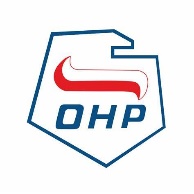 KOMENDA GŁÓWNA 	OCHOTNICZYCH HUFCÓW PRACY00-349 Warszawa, ul. Tamka 1tel. 22 578-47-01/02, fax 22 578-47-47e-mail: kgohp@ohp.plwww.ohp.plTerminPostępowanie rekrutacyjneMaj – wrzesień(na bieżąco – szczególne przypadki)Nawiązywanie kontaktów rekrutacyjnych. Zgłaszanie się kandydatów do OHP.Maj – wrzesień(na bieżąco – szczególne przypadki)Konsultacje doradców zawodowych z kandydatami do OHP. Rozmowy kwalifikacyjne z kandydatami oraz ich rodzicami/opiekunami prawnymi.Maj – wrzesień(na bieżąco – szczególne przypadki)Wydawanie decyzji Komisji rekrutacyjnych oraz przekazywanie informacji rodzicom/opiekunom prawnym kandydatów.Maj – wrzesień(na bieżąco – szczególne przypadki)Potwierdzenie przez kandydatów deklaracji przyjęcia do OHP – złożenie kompletu dokumentacji wymaganej przez OHP.Forma kształceniaKryterium niezbędne do kontynuacji obowiązku szkolnego/obowiązku naukiKryterium rekrutacyjneSzkoła podstawowa z oddziałami przysposabiającymi do pracy klasa VII i VIII. Osoby które ukończyły 15 r.ż.Osoby które nie ukończyły 15-ego r.ż. mogą być przyjęte wyłącznie w przypadkach określonych w art. 191 § 21–27 (z wykluczeniem 2) Kodeksu Pracy, kiedy prawo dopuszcza zatrudnianie tych osób w celu przygotowania zawodowego w formie przyuczenia do wykonywania określonej pracy.Ukończony 15 r.ż. (liczony rocznikowo - obejmuje osoby urodzone nie później niż w 2008 r.) oraz nieukończony 18 r.ż. (liczony kalendarzowo co do dnia).Wyjątki stanowią osoby urodzone między 
1 września a 31 grudnia 2009 r. Każdy wyjątek jest rozpatrywany indywidualnie i wymaga wystąpienia do Komendanta Głównego OHP oraz otrzymania jego uprzedniej zgody.UWAGA:Nie dopuszcza się przyjęcia do OHP osób urodzonych po 31 grudnia 2009 r.Deklaracja kontynuacji nauki (obowiązku szkolnego/obowiązku nauki).Udział w konsultacji z doradcą zawodowym (diagnoza predyspozycji zawodowych).Deklaracja realizacji przygotowania zawodowego pod nadzorem OHP.Znalezienie się w sytuacji zagrożenia wykluczeniem społecznym, spowodowanym co najmniej jednym spośród poniższych czynników: niespełnianie obowiązku szkolnego lub obowiązku nauki, opóźnienie szkolne (powtarzanie klasy) spowodowane niepowodzeniami szkolnymi/niskimi ocenami,potrzeba objęcia instytucjonalnym wsparciem wychowawczo-profilaktycznym,problemy o charakterze integracyjno-społecznym, zagubienie, bierność społeczno-edukacyjna,trudna sytuacja materialna,pochodzenie ze środowisk (rodziny i/lub rówieśnicy) zagrożonych niedostosowaniem społecznym, dysfunkcjami społecznymi, uzależnieniami lub symptomami przemocy, pochodzenie z rodziny niepełnej, wielodzietnej, dotkniętej bezrobociem, sieroctwem naturalnym lub społecznym.Zgoda rodziców/opiekunów prawnych na kwalifikację do formy wsparcia zalecanej przez Komisję.Zgoda rodziców/opiekunów prawnych na udział w diagnozie potrzeb wychowawczych.Deklaracja kandydatów oraz rodziców/opiekunów prawnych udziału w przedsięwzięciach wychowawczych realizowanych w OHP.Szkoła podstawowa dla dorosłych klasa VII i VIII. Osoby które ukończyły 15 r.ż. oraz posiadają opóźnienie szkolne oraz opinię poradni psychologiczno-pedagogicznej. Ukończony 15 r.ż. (liczony rocznikowo - obejmuje osoby urodzone nie później niż w 2008 r.) oraz nieukończony 18 r.ż. (liczony kalendarzowo co do dnia).Wyjątki stanowią osoby urodzone między 
1 września a 31 grudnia 2009 r. Każdy wyjątek jest rozpatrywany indywidualnie i wymaga wystąpienia do Komendanta Głównego OHP oraz otrzymania jego uprzedniej zgody.UWAGA:Nie dopuszcza się przyjęcia do OHP osób urodzonych po 31 grudnia 2009 r.Deklaracja kontynuacji nauki (obowiązku szkolnego/obowiązku nauki).Udział w konsultacji z doradcą zawodowym (diagnoza predyspozycji zawodowych).Deklaracja realizacji przygotowania zawodowego pod nadzorem OHP.Znalezienie się w sytuacji zagrożenia wykluczeniem społecznym, spowodowanym co najmniej jednym spośród poniższych czynników: niespełnianie obowiązku szkolnego lub obowiązku nauki, opóźnienie szkolne (powtarzanie klasy) spowodowane niepowodzeniami szkolnymi/niskimi ocenami,potrzeba objęcia instytucjonalnym wsparciem wychowawczo-profilaktycznym,problemy o charakterze integracyjno-społecznym, zagubienie, bierność społeczno-edukacyjna,trudna sytuacja materialna,pochodzenie ze środowisk (rodziny i/lub rówieśnicy) zagrożonych niedostosowaniem społecznym, dysfunkcjami społecznymi, uzależnieniami lub symptomami przemocy, pochodzenie z rodziny niepełnej, wielodzietnej, dotkniętej bezrobociem, sieroctwem naturalnym lub społecznym.Zgoda rodziców/opiekunów prawnych na kwalifikację do formy wsparcia zalecanej przez Komisję.Zgoda rodziców/opiekunów prawnych na udział w diagnozie potrzeb wychowawczych.Deklaracja kandydatów oraz rodziców/opiekunów prawnych udziału w przedsięwzięciach wychowawczych realizowanych w OHP.Szkoła branżowa
 I-go stopnia. Osoby które ukończyły ośmioletnią szkołę podstawową niemające ukończonego 15 r.ż. mogą być przyjęte w celu przygotowania zawodowego w roku kalendarzowym w którym kończą 15 lat (przy zachowaniu zapisu Kodeksu Pracy art. 191 § 24).Osoby które ukończyły szkołę podstawową i mają ukończony 15 r.ż.Osoby które ukończyły 18 r.ż. w trakcie nauki w ośmioletniej szkole podstawowej mogą być zatrudnione w celu nauki zawodu na zasadach określonych dla młodocianych w roku kalendarzowym w którym ukończyły szkołę podstawową (art. 1911) Kodeksu Pracy.Ukończony 15 r.ż. (liczony rocznikowo - obejmuje osoby urodzone nie później niż w 2008 r.) oraz nieukończony 18 r.ż. (liczony kalendarzowo co do dnia).Wyjątki stanowią osoby urodzone między 
1 września a 31 grudnia 2009 r. Każdy wyjątek jest rozpatrywany indywidualnie i wymaga wystąpienia do Komendanta Głównego OHP oraz otrzymania jego uprzedniej zgody.UWAGA:Nie dopuszcza się przyjęcia do OHP osób urodzonych po 31 grudnia 2009 r.Deklaracja kontynuacji nauki (obowiązku szkolnego/obowiązku nauki).Udział w konsultacji z doradcą zawodowym (diagnoza predyspozycji zawodowych).Deklaracja realizacji przygotowania zawodowego pod nadzorem OHP.Znalezienie się w sytuacji zagrożenia wykluczeniem społecznym, spowodowanym co najmniej jednym spośród poniższych czynników: niespełnianie obowiązku szkolnego lub obowiązku nauki, opóźnienie szkolne (powtarzanie klasy) spowodowane niepowodzeniami szkolnymi/niskimi ocenami,potrzeba objęcia instytucjonalnym wsparciem wychowawczo-profilaktycznym,problemy o charakterze integracyjno-społecznym, zagubienie, bierność społeczno-edukacyjna,trudna sytuacja materialna,pochodzenie ze środowisk (rodziny i/lub rówieśnicy) zagrożonych niedostosowaniem społecznym, dysfunkcjami społecznymi, uzależnieniami lub symptomami przemocy, pochodzenie z rodziny niepełnej, wielodzietnej, dotkniętej bezrobociem, sieroctwem naturalnym lub społecznym.Zgoda rodziców/opiekunów prawnych na kwalifikację do formy wsparcia zalecanej przez Komisję.Zgoda rodziców/opiekunów prawnych na udział w diagnozie potrzeb wychowawczych.Deklaracja kandydatów oraz rodziców/opiekunów prawnych udziału w przedsięwzięciach wychowawczych realizowanych w OHP.Szkolenie zawodowe w formie kursowej. Osoby które ukończyły 15 r.ż. i szkołę podstawową spełniają obowiązek nauki w formie Kwalifikacyjnego Kursu Zawodowego lub Rzemieślniczego Przygotowania Zawodowego.UWAGA: Inne formy szkolenia kursowego wymagają wnioskowania do Komendanta Głównego OHP i uzyskania jego uprzedniej  zgody.Ukończony 15 r.ż. (liczony rocznikowo - obejmuje osoby urodzone nie później niż w 2008 r.) oraz nieukończony 18 r.ż. (liczony kalendarzowo co do dnia).Wyjątki stanowią osoby urodzone między 
1 września a 31 grudnia 2009 r. Każdy wyjątek jest rozpatrywany indywidualnie i wymaga wystąpienia do Komendanta Głównego OHP oraz otrzymania jego uprzedniej zgody.UWAGA:Nie dopuszcza się przyjęcia do OHP osób urodzonych po 31 grudnia 2009 r.Deklaracja kontynuacji nauki (obowiązku szkolnego/obowiązku nauki).Udział w konsultacji z doradcą zawodowym (diagnoza predyspozycji zawodowych).Deklaracja realizacji przygotowania zawodowego pod nadzorem OHP.Znalezienie się w sytuacji zagrożenia wykluczeniem społecznym, spowodowanym co najmniej jednym spośród poniższych czynników: niespełnianie obowiązku szkolnego lub obowiązku nauki, opóźnienie szkolne (powtarzanie klasy) spowodowane niepowodzeniami szkolnymi/niskimi ocenami,potrzeba objęcia instytucjonalnym wsparciem wychowawczo-profilaktycznym,problemy o charakterze integracyjno-społecznym, zagubienie, bierność społeczno-edukacyjna,trudna sytuacja materialna,pochodzenie ze środowisk (rodziny i/lub rówieśnicy) zagrożonych niedostosowaniem społecznym, dysfunkcjami społecznymi, uzależnieniami lub symptomami przemocy, pochodzenie z rodziny niepełnej, wielodzietnej, dotkniętej bezrobociem, sieroctwem naturalnym lub społecznym.Zgoda rodziców/opiekunów prawnych na kwalifikację do formy wsparcia zalecanej przez Komisję.Zgoda rodziców/opiekunów prawnych na udział w diagnozie potrzeb wychowawczych.Deklaracja kandydatów oraz rodziców/opiekunów prawnych udziału w przedsięwzięciach wychowawczych realizowanych w OHP.